РОССИЙСКАЯ ФЕДЕРАЦИЯКАРАЧАЕВО-ЧЕРКЕССКАЯ РЕСПУБЛИКАУСТЬ-ДЖЕГУТИНСКИЙ МУНИЦИПАЛЬНЫЙ РАЙОНМУНИЦИПАЛЬНОЕ БЮДЖЕТНОЕ ОБЩЕОБРАЗОВАТЕЛЬНОЕ УЧРЕЖДЕНИЕ«СРЕДНЯЯ ОБЩЕОБРАЗОВАТЕЛЬНАЯ ШКОЛА №5г. УСТЬ-ДЖЕГУТЫ»___________________________________________________________________________________________________________________________________________________________369301,  КЧР, Усть-Джегутинский муниципальный район, г. Усть-Джегутаул. Балахонова, д.13, тел./факс (87875) 7-44-08e-mail: MOUShkola5@yandex.ruсайт:  https://moushkola5.kchrschool.ru/  ВЫПИСКА ИЗ ПРИКАЗА20.03.2023г.                                                                                                           № 50                                                           г. Усть-Джегута                                   Об утверждении плана работы школьных методических объединений в вопросах реализации ФООП в МБОУ «СОШ №5 г.Усть-Джегуты»В соответствии с Федеральным законом Российской Федерации «Об образовании в Российской Федерации», приказом Министерства просвещения Российской Федерации от 16.11.2022 № 992, 993, от 23.11.2022 № 1014 «Об утверждении федеральных образовательных программ начального общего, основного общего и среднего общего образования « (далее ФОП НОО, ФОП ООО и ФОП СООО), приказом  № 49 от 20.03.2023г. «О создании рабочей группы по введению и реализации ФГОС СОО, об утверждении плана-графика мероприятий по введению ФГОС СОО в МБОУ «СОШ №5 г.Усть-Джегуты», ПРИКАЗЫВАЮ: 1. Утвердить» План работы школьных методических объединений по методической помощи педагогическим работникам в вопросах введения ФООП (Приложение 1)2. Бондаренко О.М., заместителю директора по УР ознакомить с Планом работы школьных объединений педагогический коллектив на педагтгическом совете в марте 2023 года.3. Байрамкуловой А.М., ответственной за сайт, разместить План работы на школьный сайт.4. . Контроль   исполнения настоящего приказа возложить на заместителя директора по УР Бондаренко О.М.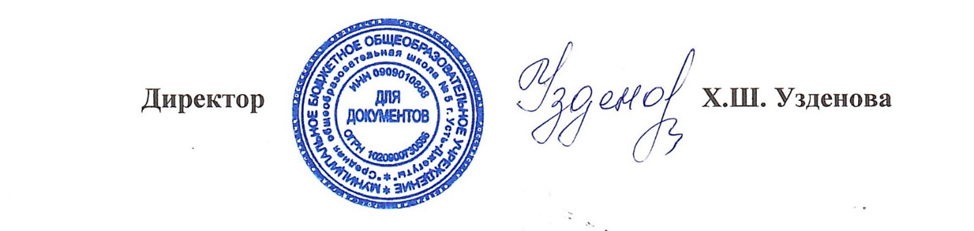                                                                                                                                                                                                           от   20.03.2023г. № 50ПЛАН РАБОТЫВНУТРИШКОЛЬНЫХ МЕТОДИЧЕСКИХ ОБЪЕДИНЕНИЙ ПО МЕТОДИЧЕСКОЙ ПОМОЩИ ПЕДАГОГИЧЕСКИМ                                              РАБОТНИКАМ В ВОПРОСАХ РЕАЛИЗАЦИИ ФООП В МБОУ «СОШ № 5 г. Усть-Джегуты»№ п/пМероприятияСрокиОтветственные Ответственные Контрольные показатели исполнения плана ОРГАНИЗАЦИОННО- МЕТОДИЧЕСКОЕ ОБЕСПЕЧЕНИЕОРГАНИЗАЦИОННО- МЕТОДИЧЕСКОЕ ОБЕСПЕЧЕНИЕОРГАНИЗАЦИОННО- МЕТОДИЧЕСКОЕ ОБЕСПЕЧЕНИЕОРГАНИЗАЦИОННО- МЕТОДИЧЕСКОЕ ОБЕСПЕЧЕНИЕОРГАНИЗАЦИОННО- МЕТОДИЧЕСКОЕ ОБЕСПЕЧЕНИЕОРГАНИЗАЦИОННО- МЕТОДИЧЕСКОЕ ОБЕСПЕЧЕНИЕ1.Создание условий для повышения квалификации педагогов и членов администрации гимназии по вопросам внедрения и реализации обновленных ФГОС НОО, ФГОС ООО, ФГОС СОО В течение годаЗаместитель директора, руководители МО Формирование списка учителей, планирующих реализацию ФГОС НОО и ФГОС ООО,ФГОС СОО, подлежащих обязательному прохождению курсов повышения квалификации по обновленным ФГОСФормирование списка учителей, планирующих реализацию ФГОС НОО и ФГОС ООО,ФГОС СОО, подлежащих обязательному прохождению курсов повышения квалификации по обновленным ФГОС2.Выбор УМКАпрель- май 2023Заместитель директора, руководители ШМО, педагог-библиотекарь Проект приказа «Об утверждении списка учебников и учебных пособий для использования при реализации основных образовательных программ начального общего, основного общего, среднего общего образования», педагог-библиотекарь Проект приказа «Об утверждении списка учебников и учебных пособий для использования при реализации основных образовательных программ начального общего, основного общего, среднего общего образования», педагог-библиотекарь 3.Утверждение ООП: ⎯ НОО по ФГОС НОО ⎯ ООО по ФГОС ООО Март- август 2023Директор, заместители директораПроект приказов об утверждении: ⎯ ООП НОО по ФГОС НОО; ⎯ ООП ООО по ФГОС ООО ⎯ ООП СОО по ФГОС СООПроект приказов об утверждении: ⎯ ООП НОО по ФГОС НОО; ⎯ ООП ООО по ФГОС ООО ⎯ ООП СОО по ФГОС СОО4.Апрель – май 2023г.Заместитель директора, руководители ШМОПроекты рабочих программ учителей по всем учебным предметам учебного планаПроекты рабочих программ учителей по всем учебным предметам учебного плана5.Заместители директора, руководители МОПроект приказов об утверждении рабочих программ для реализации: ⎯ ООП НОО по ФГОС НОО; ⎯ ООП ООО по ФГОС ООО Проект приказов об утверждении рабочих программ для реализации: ⎯ ООП НОО по ФГОС НОО; ⎯ ООП ООО по ФГОС ООО 6.В течение годаИндивидуальные консультации по запросамИндивидуальные консультации по запросам7.Заместитель директора, руководители ШМОПротоколы педагогических советовПротоколы педагогических советов8.Март-май 2023г.Заместители директора, руководители ШМО, классные руководители⎯ Протоколы родительских собраний ⎯ Информация на официальном сайте ⎯ Протоколы родительских собраний ⎯ Информация на официальном сайте 9.Заместители директора, руководители ШМОИндивидуальные консультацииИндивидуальные консультации10.В течение годаРуководители ШМО, учителя-предметникиБанк заданий по формированию УУД, функциональной грамотностиБанк заданий по формированию УУД, функциональной грамотности11.В течение годаЗаместители директора, руководители ШМОИнформация на совещаниях с педагогическими работникамиИнформация на совещаниях с педагогическими работникамиИНФОРМАЦИОННО-МЕТОДИЧЕСКОЕ ОБЕСПЕЧЕНИЕИНФОРМАЦИОННО-МЕТОДИЧЕСКОЕ ОБЕСПЕЧЕНИЕИНФОРМАЦИОННО-МЕТОДИЧЕСКОЕ ОБЕСПЕЧЕНИЕИНФОРМАЦИОННО-МЕТОДИЧЕСКОЕ ОБЕСПЕЧЕНИЕИНФОРМАЦИОННО-МЕТОДИЧЕСКОЕ ОБЕСПЕЧЕНИЕИНФОРМАЦИОННО-МЕТОДИЧЕСКОЕ ОБЕСПЕЧЕНИЕ12.В течение годаЗаместители директораИнформационная папкаИнформационная папка13.Заместители директораИнформация на официальном сайтеИнформация на официальном сайте14.Руководители ШМОБанк методической литературы, в том числе в электронном форматеБанк методической литературы, в том числе в электронном форматеАНАЛИТИЧЕСКОЕ ОБЕСПЕЧЕНИЕАНАЛИТИЧЕСКОЕ ОБЕСПЕЧЕНИЕАНАЛИТИЧЕСКОЕ ОБЕСПЕЧЕНИЕАНАЛИТИЧЕСКОЕ ОБЕСПЕЧЕНИЕАНАЛИТИЧЕСКОЕ ОБЕСПЕЧЕНИЕАНАЛИТИЧЕСКОЕ ОБЕСПЕЧЕНИЕ15.2 полугодие 2022-2023 учебного годаДиректор, заместители директора, руководители ШМОФормирование заявок на приобретение необходимого оборудования для обеспеченияФормирование заявок на приобретение необходимого оборудования для обеспечения16.План внеурочной деятельности на 2023-2024 учебный годПлан внеурочной деятельности на 2023-2024 учебный год17.Сентябрь 2023г.заместитель директора, педагог-библиотекарьПодготовленное сообщение на педсоветПодготовленное сообщение на педсовет